																															Work Placement Application Form 2016-17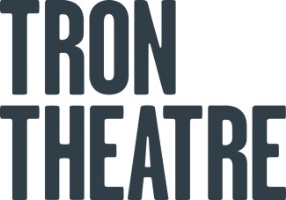 Name:								D.O.B:Course studying:						Year:Institution:							Course Leader:Placement applying for (please tick 1)Technical 		Stage Management 		Facilitation 		Length of placement applicant is looking for:	*Please note we can only host a limited number of placements from September – July each year.Background / Education – Tell us about your relevant experience.Why do you want to gain work experience at the Tron Theatre?Signed:								Date:Please email your application form and C.V to info@tron.co.uk no later than Friday 2nd September 2016.Please put ‘work placement’ in the subject line to ensure your application can be directed to the correct department.Due to volume of applicants, if we do not reply within 28days we do not have any relevant opportunities for you.If we do get back to you within 28days you will be asked to attend an interview with the relevant department. Gaining an interview does not guarantee you a work placement.